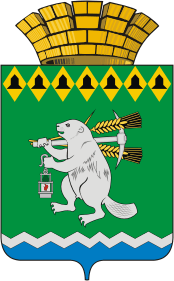 Дума Артемовского городского округаV созывзаседание        РЕШЕНИЕот ___________ 2016 года 				     №О внесении  изменений в Положение о звании «Почетный гражданин Артемовского городского округа», утвержденный  решением Думы Артемовского городского округа от 15 мая 2008 года № 343Рассмотрев предложение депутатов Думы Артемовского городского округа, руководствуясь статьей 23 Устава Артемовского городского округа,Дума Артемовского городского округа РЕШИЛА:Внести изменения в пункт 4 статьи 1 Положения о звании  «Почетный гражданин Артемовского городского округа»,  утвержденного решением Думы Артемовского городского округа от 15 мая 2008 года № 343, изложив его в следующей редакции:«4. Звание Почетный гражданин Артемовского городского округа присваивается ежегодно в канун празднования Дня города не более, чем  двум гражданам, представленным главой Артемовского городского округа.».  Настоящее решение официально опубликовать в газете «Артемовский рабочий» и разместить на официальном сайте Думы Артемовского городского округа в информационно-телекоммуникационной сети «Интернет».Настоящее решение вступает в силу со дня его официального опубликования.Контроль исполнения настоящего решения возложить на постоянную комиссию по вопросам местного самоуправления, нормотворчеству и регламенту (Горбунов А.А.).Глава Артемовского городского округа 		                          О.Б.Кузнецова